Таблица длин ружей (мм.)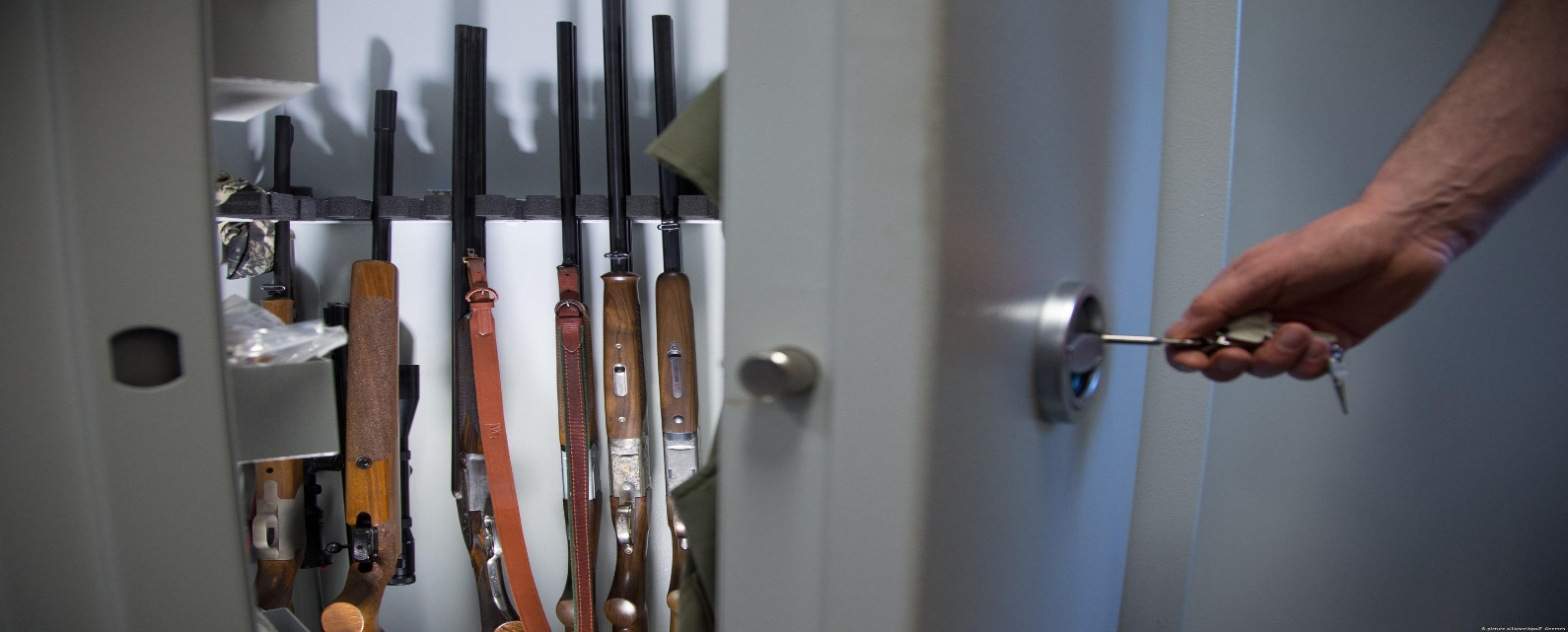 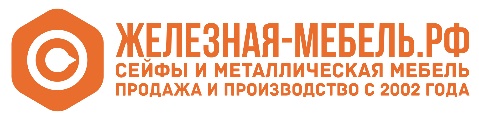 Марка огнестрельного оружияГабариты оружия в мм./длина ствола в мм.Завод Молот, г. Вятские поляныГладкоствольное оружиеЗавод Молот, г. Вятские поляныГладкоствольное оружиеБЕКАС-12М
БЕКАС-16Мдлина оружия 1067x50x198 ( 535 мм )
длина оружия 844x50x140 ( 535 мм с рукояткой)
длина оружия 1231x50x198 ( 680 мм )
длина оружия 1271x50x198 ( 720 мм )
длина оружия 1301x50x198 ( 750 мм )БЕКАС-12М Авто
БЕКАС-16М Автодлина оружия 1067x50x198 ( 535 мм )
длина оружия 844x50x140 ( 535 мм с рукояткой)
длина оружия 1231x50x198 ( 680 мм )
длина оружия 1271x50x198 ( 720 мм )
длина оружия 1301x50x198 ( 750 мм )ВЕПРЬ-12 Молотдлина оружия 1057 мм (430 мм)
длина оружия 1147 мм (529 мм)
длина оружия 1307 мм (680 мм)Нарезное оружиеНарезное оружиеВЕПРЬ (кал.7,62;5,45)
ВЕПРЬ-223 (кал.5,56)
ВЕПРЬ-308 (кал.7,62)длина оружия 1035 мм (520 мм)
длина оружия 1105 мм (590 мм)
длина оружия 1215 мм (700 мм)ВЕПРЬ-223 Супер (кал. 5,56)
ВЕПРЬ-308 Супер (кал. 7,62)
ВЕПРЬ-Пионер (кал. 5,56)длина оружия 1040 мм (550 мм)
длина оружия 1140 мм (650 мм)КО 91/30 (кал.7,62)
КО 91/30М (кал.7,62)длина оружия 1115 мм (610 мм)
длина оружия 1055 мм (550 мм)ОП-СКС (кал. 7,62)длина оружия 1025 мм (520 мм)Ижевский механический завод
Гладкоствольное оружиеИжевский механический завод
Гладкоствольное оружиеМР-18М-Мдлина ствола 560-710 ммМР-133 (Иж-81)длина оружия 1280 мм (750 мм)
длина ствола 510-750 ммМР-153длина оружия 1280 мм (750 мм)
длина ствола 610-750 ммМР-27М (Иж-27М)длина стволов 660-760 ммМР-233длина стволов 660-760 ммМР-43длина стволов 510-760 ммНарезные и комбинированные ружьяНарезные и комбинированные ружьяМР-18МНдлина оружия 1015 мм (600 мм)МР-94 "Экспресс"длина оружия 1050 мм (600 мм)МР-94 МР-94 "Север"длина оружия 1050 мм (600 мм)МР-94МРдлина оружия 1012 мм (600 мм)МР-221 "Артемида"длина оружия 1050 мм (600 мм)МР-161Кдлина оружия 1000 мм (500 мм)МР-142Кдлина оружия 1170 мм (600 мм)
длина ствола 550-600 ммМР-143длина оружия 1250 мм (750 мм)ОП-СКСдлина оружия 1040 мм (530 мм)Спортивные и пневматические винтовкиСпортивные и пневматические винтовкиМР-573длина оружия 1200 мм (400 мм)МР-574Кдлина оружия 1100 ммМР-512МР-512Мдлина оружия 1090 мм (450 мм)МР-513Мдлина оружия 1195 мм (480 мм)МР-532длина оружия 1200 мм (400 мм)МР-514Кдлина оружия 650 мм (420 мм)МР-60МР-61длина оружия 775 мм (450 мм)МР-562Кдлина оружия 850х150х210 ммГазобаллонные пистолетыГазобаллонные пистолетыМР-661К "Дрозд"длина оружия 380х245х40 ммМР-661К "Дрозд" с бункерным заряжаниемдлина оружия 700х235х53 ммИмпортные ружья
Нарезное оружиеИмпортные ружья
Нарезное оружиеБраунинг Бардлина оружия 1150 ммБенелли Аргодлина оружия 1221 ммCZ 452длина оружия 1135 ммCZ 527длина оружия 1120 ммCZ 550длина оружия 1185 ммГладкоствольное оружиеГладкоствольное оружиеБерета AL 391 Урикадлина оружия 1280 ммХатсандлина оружия 1250 ммБенелли комфортдлина оружия 1250 ммБенелли Винчи исп.1 (650 мм)длина оружия 1150 ммБенелли Винчи исп.2 (700 мм)длина оружия 1200 ммБенелли Винчи исп.3 (750 мм)длина оружия 1250 ммФабарм XLR5длина оружия 1260 ммФабарм Н368   длина оружия 1200 ммБраунинг Голд Фьюжиндлина оружия 1280 ммДвуствольные вертикальные ружьяДвуствольные вертикальные ружьяХатсандлина оружия 1150 ммФабарм Альфа, Фабарм Гамма исп.1 (660 мм)длина оружия 1090 ммФабарм Альфа, Фабарм Гамма исп.2 (710 мм)длина оружия 1140 ммФабарм Альфа, Фабарм Гамма исп.3 (760 мм)длина оружия 1190 ммБеретта Ase Gold исп.1 (710 мм)длина оружия 1140 ммБеретта Ase Gold исп.2 (810 мм)длина оружия 1240 ммБеретта S682 исп.1 (710 мм)длина оружия 1140 ммБеретта S682 исп.2 (810 мм)длина оружия 1240 ммБеретта S05 исп.1 (670 мм)длина оружия 1100 ммБеретта S05 исп.2 (810 мм)длина оружия 1240 ммБеретта S06 исп.1 (670 мм)длина оружия 1100 ммБеретта S06 исп.2 (750 мм)длина оружия 1180 ммТульский оружейный завод
Гладкоствольное оружиеТульский оружейный завод
Гладкоствольное оружиеТОЗ-34длина оружия 1160 мм (711 мм)ТОЗ-88длина оружия 1250 мм (711 мм)ТОЗ-94длина оружия 1190 мм (660 мм)
длина оружия-1250 мм (711 мм)ТОЗ-106длина оружия 810 мм (530 мм со сложенным прикладом)ТОЗ-120длина оружия 1180 мм (750 мм) Длина оружия-1140 мм (711 мм)ТОЗ-124длина оружия 1230 мм (711 мм)ТОЗ-200длина оружия 1180 мм (750 мм)МЦ20-01длина оружия 1150 мм (635 мм)ТОЗ-55-2 (подарочное)длина оружия 1125 мм (675 мм)ТОЗ-55-2 (подарочное)длина оружия 1125 мм (675 мм)ТОЗ-80-12 (подарочное)длина оружия 1155 мм (711 мм)TОЗ-84-10 (подарочное)длина оружия 1175 мм (711 мм)ТОЗ-84-10 (подарочное)длина оружия 1175 мм (711 мм)МЦ109-12 (подарочное)длина оружия 1172 мм (750 мм)МЦ111-12 (подарочное)длина оружия 1172 мм (750 мм)МТ-300 (сувенирное)длина оружия 1075 мм (650 мм)
длина оружия 1175 мм (750 мм)Нарезное оружиеНарезное оружиеТОЗ-78длина оружия 1000 мм (536 мм)ТОЗ-99длина оружия 980 мм (536 мм)ТОЗ-122длина оружия 1100 мм (570 мм) Длина оружия-1150 мм (620 мм)МТ-125длина оружия 1075 мм (550 мм)